Déagóirí Sásta: Nótaí an MhúinteoraTá na ceachtanna bunaithe ar alt mar gheall ar shuirbhé a rinneadh ar dhéagóirí in Albain. Is alt é atá bunaithe ar fhíricí agus mar sin tá sé casta go leor ach tá sé scríofa ar bhealach simplí.Tá na ceachtanna oiriúnach do rang a bhfuil caighdeán measartha Gaeilge acu don Teastas Sóisearach, ach is féidir leat iad a láimhseáil ar bhealach a oireann don rang atá agat féin. Réamhobair 1 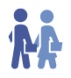 An aidhm atá leis an sleamhnán seo ná na daltaí a chur ag caint faoi cad a dhéanann siad ina gcuid am saor.Léigh a bhfuil ar an sleamhnán leis na foghlaimeoirí le bheith cinnte go dtuigeann siad a bhfuil le déanamh acu. Abair leo an chéad cheist a dhéanamh leo féin ar dtús agus ansin ceist a dó a dhéanamh leis an duine in aice leo. Is cleachtadh cainte é seo agus is fiú nós na cainte a chruthú sa rang ón gcéad lá riamh.Iarr ar na daltaí cuid de na rudaí a dúirt siad a rá leat agus d’fhéadfá cúpla rud a deir siad a chur ar an gclár. Réamhobair 2 Abair leis na daltaí díriú ar chuid (a) ar dtús ar feadh cúpla nóiméad. Pléigh na freagraí a bheidh acu leis an rang iomlán (féach Freagraí thíos).Pléigh cuid (b) leis an rang agus tabhair nóiméad do gach beirt cúpla abairt a scríobh sna boscaí. Ba cheart go mbeadh comhrá ag dul ar aghaidh idir gach beirt. Siúl timpeall an ranga le cinntiú nach i mBéarla atá an comhrá. Pléigh na tuairimí a bhí ag an rang ar fad. 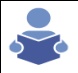 LéamhCuir na daltaí ag obair le chéile ina mbeirteanna chun an t-alt a léamh. Ansin léigh an t-alt leis an rang ar fad ag dul siar ar aon deacracht fuaime nó tuisceana a bheadh acu.  LéamhthuiscintScríobh na ceisteanna thíos ar an gclár bán:As na déagóirí ar fad in Albain a rinneadh suirbhé orthu, cad é an t-aoisghrúpa is sona?Cén fáth a bhfuil na déagóirí seo níos sásta ná déagóirí eile?Ach ní hiad déagóirí na hAlban na déagóirí is sláintiúla, cén fáth?Iarr ar an rang freagraí na gceisteanna faoin alt a dhéanamh amach iad féin ar dtús agus ansin nuair a bheidh siad críochnaithe iarr orthu na freagraí a phlé ina mbeirteanna.Má theastaíonn uait an ghníomhaíocht a dhéanamh níos deacra abair leo na freagraí a scríobh amach ina gcóipleabhair nó má theastaíonn uait é a bheith réasúnta éasca abair leo nach gá dóibh faic a scríobh síos.Téigh siar ar na freagraí leis an rang ansin.Iarphlé 1 / 2Cuir gach beirt ag obair le chéile. Tabhair 'Rólghníomhaíocht – duine 1' do dhuine 1 agus tabhair 'Rólghníomhaíocht – duine 2' do dhuine 2. Bíodh an sleamhnán ‘Iarphlé 2’ leis na ceisteanna in airde agat agus léigh na ceisteanna leis an rang iomlán. Cuir gach beirt le chéile agus abair leo gurb iadsan anois an duine sa phictiúr.Iarr orthu na ceisteanna a chur ar a chéile ansin. Bí cinnte go bhfuil siad in ann an t-ainmfhocal ‘bliain’ a láimhseáil go maith. Is féidir úsáid a bhaint as na bileoga Bunuimhreacha (-10) agus Bunuimhreacha (10-) i ‘Fócas ar Theanga’.Iarr orthu na rólanna a mhalartú ansin.Nuair atá sé déanta acu iarr ar dhaoine éagsúla an ghníomhaíocht a dhéanamh os comhair an ranga. Roinn an rang i ngrúpaí ansin agus abair le gach grúpa na ceisteanna 1-4 a phlé le chéile. Bí ag siúl timpeall le cuidiú leo más gá. 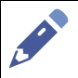 ScríobhIarr ar na daltaí leathleathanach a scríobh faoi na rudaí a dhéanann siad nuair a bhíonn am saor acu. Réamhobair 1 DéagóirTaighdeoir MúinteoirPéintéirCeoltóirGlantóirBúistéirLeibhéalAn Teastas Sóisearach – Réasúnta dúshlánach SpriocannaCumas tuisceana, scríbhneoireachta, léitheoireachta agus labhartha na ndaltaí a fhorbairt sa réimse saoil – saol na scoile / gnáthshaol déagóraStór focalGnáthshaol déagóraStraitéisí Múinteoireachta MoltaFreagraí